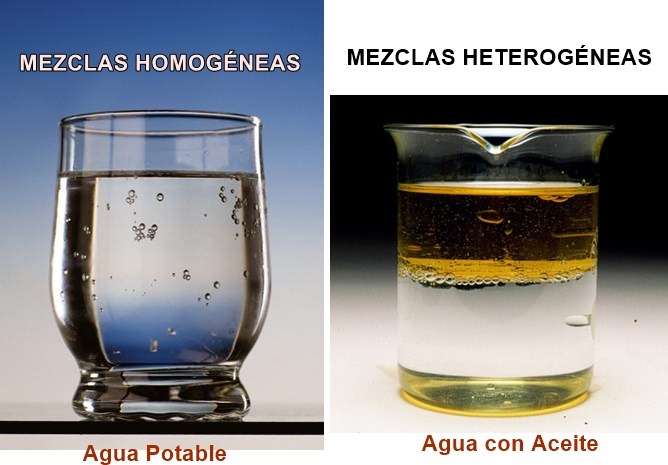 Mezclas homogéneas Características: es aquella en la cual no es posible distinguir a los elementos que la forman a simple vista Ejemplos: Agua con miel. Agua con salEl ácido clorhídrico en agua.Pintura con aceite.Tinta con agua.Tinta con alcohol.El cloro disuelto en agua.El vinagre con aguaLa sosa caustica disuelta en agua.Mezcla de cemento con agua y arena.Mezclas heterogéneasCaracterísticas: Es en la cual es posible fácilmente identificar a los elementos que la formanEjemplos: El Agua y aceite.Agua y diesel.Agua y gasolina.Vinagre y aceite.cera y el agua.fruta en almíbar. aceite de oliva y vinagre.graba y el arena.verduras encurtidas.Tierra y aserrín.